HALVÅRSPLAN FOR OPPDAGERNE (2. trinn)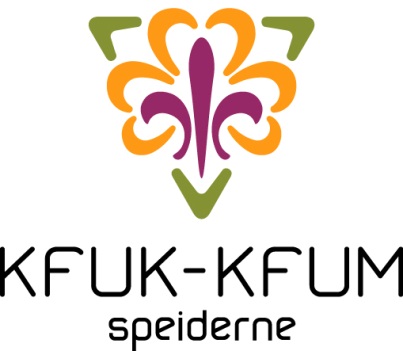 I LURA KFUK-KFUM SPEIDERE VÅREN 2021Vi møtes hver tirsdag ved trappen utenfor kjelleren i Lura kirke kl. 17.30.Speidermøtet varer til kl.18.30 Vi kommer stort sett til å være ute. Kle dere etter vær – eller mulig værSemestermerket for våren er Vått. Merket blir delt ut på et av de siste møtene i juni og skal sys på skjorta eller skjerfet (når en ikke har skjorte). Ledere i oppdagerne er: May Lene Ommundsen 40 33 87 38 og Marie Aanestad.Send melding viss husets oppdager ikke kan komme på speidermøtet.ProgramKontingent blir innkrevd sentralt i januar/februar for et kalenderår. Kontingenten på 1000 kroner fordeles mellom Norges KFUK-KFUM speidere (forbundet) som utarbeider materiell, Rogaland krets av Norges KFUK- KFUM- speidere som driver mange fellesarrangement og gruppen som kjøper skjerf, årsstjerner og merker til alle m.m. Dersom du lurer på noe angående speideren er det bare å ta kontakt med May Lene eller Marianne. Vi ser fram til en kjekk speidervår sammen.SpeiderhilsenMarianne Kleppe-ChungKoordinator Lura KFUK-KFUM speidereKobberveien 109, 4313 SandnesTlf: 98 09 39 98DatoTemaHusk26. januarTur i Rundeskogen 2. februarAkedag/SnømerketDersom det er snø - ha med akebrett.9. februarBålkos16. februarSøppelmerketHusk refleks, vi går deler av turen langs veien.23. februarTenkedags-feiring2. marsVinterferie – ikke speider9. marsTur i nærmiljøet (Rossalandstundet)16. marsFørstehjelp23. marsPåske møte30. marsPåskeferie - ikke speider6. aprilPlanleggingsmøte – ikke speider13. aprilTur i nærmiljøet20. aprilVi lager håv27. aprilTur til Rissebær-strandenSpeiderne hentes ved Lurahammaren ungdomsskole4. maiBål   Vi lager kveldsmat 11. maiKroppen og bevegelse18. maiFlagg og lek 25. maiForberedelse til skaperverkets dagSøndag30. maiGudstjeneste, skaperverkets dagSpeiderfamiliene deltar. Vi håper på utegudstjeneste. Grilling etter gudstjenesten. Mer info når det nærmer seg.1. juniVått merketBarna skal bli våte, ha gjerne med skift.8. juniTur til Rissebær-stranden Speiderne hentes ved Lurahammaren ungdomsskole